My Favorite Things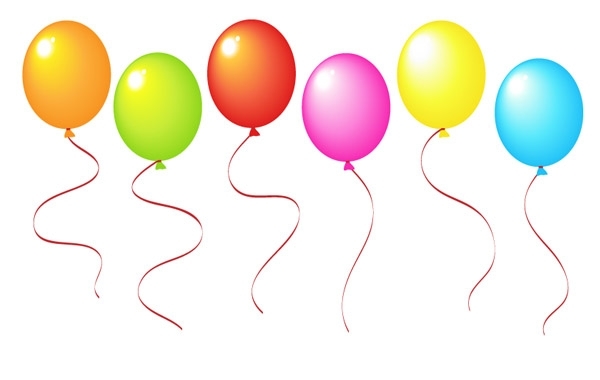  If you could have anything for your classroom, what would it be?From what top three places would you enjoy a gift card?Please return to kimkazee.mcms@gmail.comThank you for your assistance!!This will help the PTSA and Parents identify your “FAVORITES” forTeacher Appreciation week, holidays, and anytime a parent wants to get you a special gift…..NameMelanie KroesPosition at MCMSSpecial Education Reading 8th gradeMonogram (Initials)MDKFavorite MagazineGardening/Home ProjectsFavorite ColorGreenFavorite BeverageDark Roast CoffeeDo you drink coffee?YesIf yes, favorite K-cup brandStarbucks Dark RoastFavorite Scent (Soap or Candle)LavenderFavorite Sports TeamnoneDo you have any allergies that we should consider?noA magic wandFirst ChoicePaneraSecond ChoicePaneraThird ChoiceWould say Panera but Target is good too!